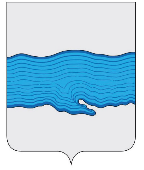                                               Совет Плесского городского поселенияПриволжского муниципального районаИвановской области РЕШЕНИЕг. Плесот «03» июня 2022 г.                                                                                                               № 26О награждении Почётной грамотой Совета и АдминистрацииПлесского городского поселенияНа основании решения Совета Плесского городского поселения от 19.03.2013г. № 18 «О наградах и Почётных званиях Плесского городского поселения», заслушав доклад председателя комиссии по наградам и почётным званиям Плесского городского поселения, Совет Плесского городского поселенияРЕШИЛ:1. Наградить Почётной грамотой Совета и Администрации Плесского городского поселения:- Аминева Павла Владимировича – заведующего отделением, врача –офтальмолога ФГБУ «СПб НИИФ» Минздрава России филиал «Санаторий «Плес»;- Рекутина Александра Евгеньевича – дворника ОГБПОУ «Плесский колледж бизнеса и туризма».2. Почётную грамоту вручить в День города Плеса 10 июля 2022г.3. Опубликовать данное решение в официальном издании нормативно-правовых актов Совета и администрации Плесского городского поселения «Вестник Совета и администрации Плесского городского поселения».4. Данное решение вступает в силу со дня его опубликования.    Председатель Совета Плесского городского поселения                                       Т.О. Каримов     Врип главы Плесского городского поселения                                                        С.В. Корнилова